Wizyta szubińskich licealistów w urzędzie gminyUczniowie naszej szkoły odwiedzili Urząd Miasta i Gminy w Szubinie, po którym oprowadzili ich pracownicy Referatu Organizacyjnego i Promocji. W trakcie wycieczki zapoznali się z podziałem  i zasadami funkcjonowania Urzędu. Dowiedzieli się w jaki sposób założyć firmę, jaki i gdzie złożyć wniosek, kto może im w tym pomóc. W urzędzie można założyć profil zaufany, który ułatwia realizację wielu spraw drogą internetową.  W czasie spotkania z panią wiceburmistrz dowiedzieli się o inwestycjach już realizowanych w gminie  oraz planowanych w najbliższej przyszłości .Licealiści odwiedzili również Urząd Stanu Cywilnego, gdzie pani kierownik opowiedziała o swojej pracy, regułach  postępowania obowiązujących przed zawarciem związku małżeńskiego, sposobie zawarcia ślubu konkordatowego, rejestracji  nowonarodzonego dziecka, a także kryteriach wyboru  jego imienia. Wycieczka, zorganizowana w ramach lekcji podstaw przedsiębiorczości, była bardzo ciekawa i pouczająca.Marchlewska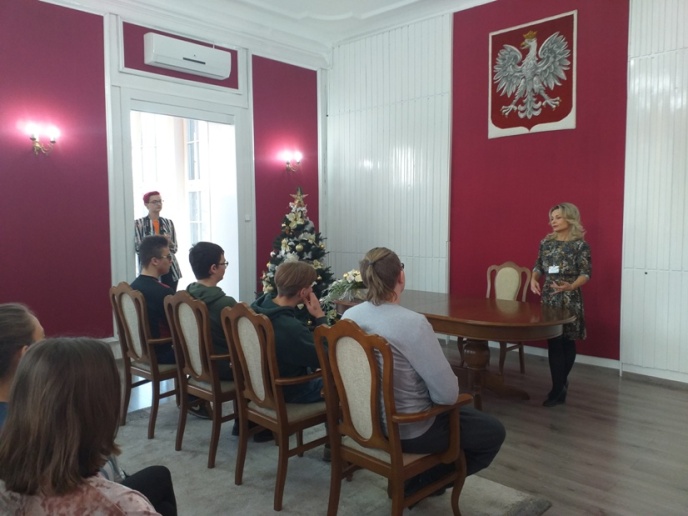 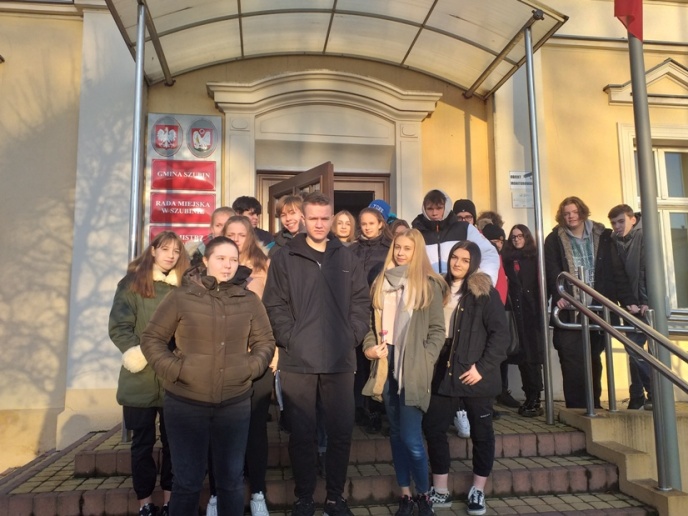     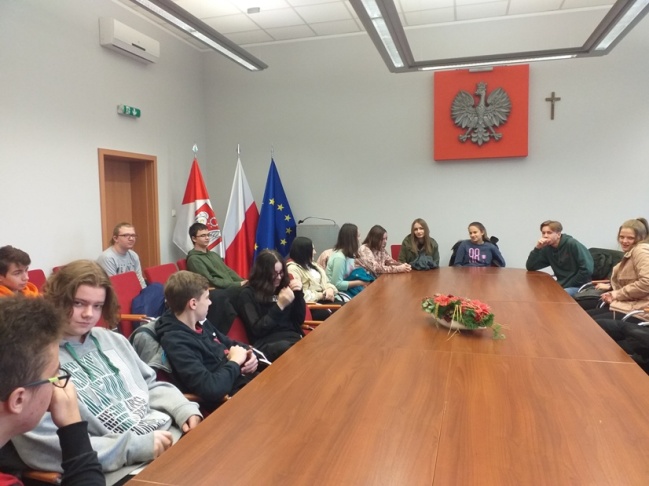 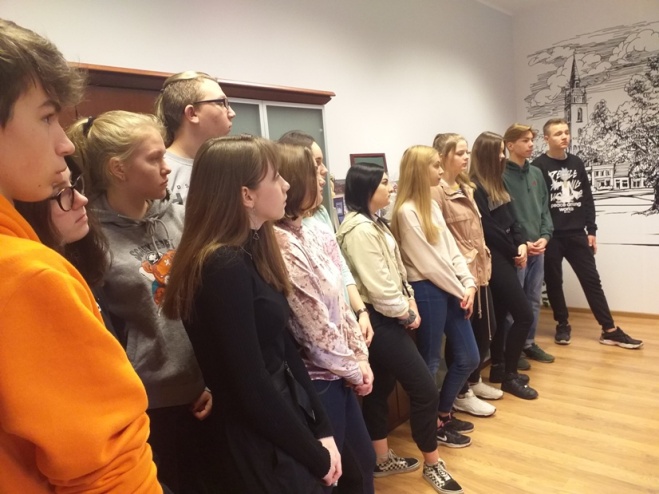 